H Unit 7: Area and volumeRoad MapRoad MapRoad MapRoad MapRoad MapRoad MapIn this unit you will learn about number. The aims are as follows:LG1: KnowledgeLG2: ApplicationLG3: SkillsAssessment GradesIn this unit you will learn about number. The aims are as follows:LG1: KnowledgeLG2: ApplicationLG3: SkillsIn this unit you will learn about number. The aims are as follows:LG1: KnowledgeLG2: ApplicationLG3: SkillsIn this unit you will learn about number. The aims are as follows:LG1: KnowledgeLG2: ApplicationLG3: SkillsIn this unit you will learn about number. The aims are as follows:LG1: KnowledgeLG2: ApplicationLG3: SkillsIn this unit you will learn about number. The aims are as follows:LG1: KnowledgeLG2: ApplicationLG3: SkillsThemesLearning Goals/Outcomes/ContentLearning Goals/Outcomes/ContentLearning Goals/Outcomes/Content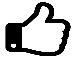 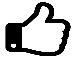 7a Perimeter, area and circlesRecall and use the formulae for the area of a triangle, rectangle, trapezium and parallelogram using a variety of metric measures;Recall and use the formulae for the area of a triangle, rectangle, trapezium and parallelogram using a variety of metric measures;Recall and use the formulae for the area of a triangle, rectangle, trapezium and parallelogram using a variety of metric measures;7a Perimeter, area and circlesCalculate the area of compound shapes made from triangles, rectangles, trapezia and parallelograms using a variety of metric measures;Calculate the area of compound shapes made from triangles, rectangles, trapezia and parallelograms using a variety of metric measures;Calculate the area of compound shapes made from triangles, rectangles, trapezia and parallelograms using a variety of metric measures;7a Perimeter, area and circlesFind the perimeter of a rectangle, trapezium and parallelogram using a variety of metric measures; Find the perimeter of a rectangle, trapezium and parallelogram using a variety of metric measures; Find the perimeter of a rectangle, trapezium and parallelogram using a variety of metric measures; 7a Perimeter, area and circlesCalculate the perimeter of compound shapes made from triangles and rectangles; Calculate the perimeter of compound shapes made from triangles and rectangles; Calculate the perimeter of compound shapes made from triangles and rectangles; 7a Perimeter, area and circlesEstimate area and perimeter by rounding measurements to 1 significant figure to check reasonableness of answers. Estimate area and perimeter by rounding measurements to 1 significant figure to check reasonableness of answers. Estimate area and perimeter by rounding measurements to 1 significant figure to check reasonableness of answers. 7a Perimeter, area and circlesRecall the definition of a circle and name and draw parts of a circle; Recall the definition of a circle and name and draw parts of a circle; Recall the definition of a circle and name and draw parts of a circle; 7a Perimeter, area and circlesRecall and use formulae for the circumference of a circle and the area enclosed by a circle (using circumference = 2πr = πd and area of a circle = πr2) using a variety of metric measures;Recall and use formulae for the circumference of a circle and the area enclosed by a circle (using circumference = 2πr = πd and area of a circle = πr2) using a variety of metric measures;Recall and use formulae for the circumference of a circle and the area enclosed by a circle (using circumference = 2πr = πd and area of a circle = πr2) using a variety of metric measures;7a Perimeter, area and circlesUse π ≈ 3.142 or use the π button on a calculator; Use π ≈ 3.142 or use the π button on a calculator; Use π ≈ 3.142 or use the π button on a calculator; 7a Perimeter, area and circlesCalculate perimeters and areas of composite shapes made from circles and parts of circles (including semicircles, quarter-circles, combinations of these and also incorporating other polygons); Calculate perimeters and areas of composite shapes made from circles and parts of circles (including semicircles, quarter-circles, combinations of these and also incorporating other polygons); Calculate perimeters and areas of composite shapes made from circles and parts of circles (including semicircles, quarter-circles, combinations of these and also incorporating other polygons); 7a Perimeter, area and circlesCalculate arc lengths, angles and areas of sectors of circles; Calculate arc lengths, angles and areas of sectors of circles; Calculate arc lengths, angles and areas of sectors of circles; 7a Perimeter, area and circlesFind radius or diameter, given area or circumference of circles in a variety of metric measures;Find radius or diameter, given area or circumference of circles in a variety of metric measures;Find radius or diameter, given area or circumference of circles in a variety of metric measures;7a Perimeter, area and circlesGive answers in terms of π; Give answers in terms of π; Give answers in terms of π; 7a Perimeter, area and circlesForm equations involving more complex shapes and solve these equations.Form equations involving more complex shapes and solve these equations.Form equations involving more complex shapes and solve these equations.7b 3d forms and volume, cylinders, cones and spheresFind the surface area of prisms using the formulae for triangles and rectangles, and other (simple) shapes with and without a diagram; Find the surface area of prisms using the formulae for triangles and rectangles, and other (simple) shapes with and without a diagram; Find the surface area of prisms using the formulae for triangles and rectangles, and other (simple) shapes with and without a diagram; 7b 3d forms and volume, cylinders, cones and spheresDraw sketches of 3D solids;Draw sketches of 3D solids;Draw sketches of 3D solids;7b 3d forms and volume, cylinders, cones and spheresIdentify planes of symmetry of 3D solids, and sketch planes of symmetry; Identify planes of symmetry of 3D solids, and sketch planes of symmetry; Identify planes of symmetry of 3D solids, and sketch planes of symmetry; 7b 3d forms and volume, cylinders, cones and spheresRecall and use the formula for the volume of a cuboid or prism made from composite 3D solids using a variety of metric measures; Recall and use the formula for the volume of a cuboid or prism made from composite 3D solids using a variety of metric measures; Recall and use the formula for the volume of a cuboid or prism made from composite 3D solids using a variety of metric measures; 7b 3d forms and volume, cylinders, cones and spheresConvert between metric volume measures; Convert between metric volume measures; Convert between metric volume measures; 7b 3d forms and volume, cylinders, cones and spheresConvert between metric measures of volume and capacity, e.g. 1 ml = 1 cm3;Convert between metric measures of volume and capacity, e.g. 1 ml = 1 cm3;Convert between metric measures of volume and capacity, e.g. 1 ml = 1 cm3;7b 3d forms and volume, cylinders, cones and spheresUse volume to solve problems;Use volume to solve problems;Use volume to solve problems;7b 3d forms and volume, cylinders, cones and spheresEstimating surface area, perimeter and volume by rounding measurements to 1 significant figure to check reasonableness of answers. Estimating surface area, perimeter and volume by rounding measurements to 1 significant figure to check reasonableness of answers. Estimating surface area, perimeter and volume by rounding measurements to 1 significant figure to check reasonableness of answers. 7b 3d forms and volume, cylinders, cones and spheresUse π ≈ 3.142 or use the π button on a calculator; Use π ≈ 3.142 or use the π button on a calculator; Use π ≈ 3.142 or use the π button on a calculator; 7b 3d forms and volume, cylinders, cones and spheresFind the volume and surface area of a cylinder; Find the volume and surface area of a cylinder; Find the volume and surface area of a cylinder; 7b 3d forms and volume, cylinders, cones and spheresRecall and use the formula for volume of pyramid; Recall and use the formula for volume of pyramid; Recall and use the formula for volume of pyramid; 7b 3d forms and volume, cylinders, cones and spheresFind the surface area of a pyramid;Find the surface area of a pyramid;Find the surface area of a pyramid;7b 3d forms and volume, cylinders, cones and spheresUse the formulae for volume and surface area of spheres and cones; Use the formulae for volume and surface area of spheres and cones; Use the formulae for volume and surface area of spheres and cones; 7b 3d forms and volume, cylinders, cones and spheresSolve problems involving more complex shapes and solids, including segments of circles and frustums of cones; Solve problems involving more complex shapes and solids, including segments of circles and frustums of cones; Solve problems involving more complex shapes and solids, including segments of circles and frustums of cones; 7b 3d forms and volume, cylinders, cones and spheresFind the surface area and volumes of compound solids constructed from cubes, cuboids, cones, pyramids, spheres, hemispheres, cylinders; Find the surface area and volumes of compound solids constructed from cubes, cuboids, cones, pyramids, spheres, hemispheres, cylinders; Find the surface area and volumes of compound solids constructed from cubes, cuboids, cones, pyramids, spheres, hemispheres, cylinders; 7b 3d forms and volume, cylinders, cones and spheresGive answers in terms of π; Give answers in terms of π; Give answers in terms of π; 7b 3d forms and volume, cylinders, cones and spheresForm equations involving more complex shapes and solve these equations.Form equations involving more complex shapes and solve these equations.Form equations involving more complex shapes and solve these equations.7c Accuracy and boundsCalculate the upper and lowers bounds of numbers given to varying degrees of accuracy; Calculate the upper and lowers bounds of numbers given to varying degrees of accuracy; Calculate the upper and lowers bounds of numbers given to varying degrees of accuracy; 7c Accuracy and boundsCalculate the upper and lower bounds of an expression involving the four operations;Calculate the upper and lower bounds of an expression involving the four operations;Calculate the upper and lower bounds of an expression involving the four operations;7c Accuracy and boundsFind the upper and lower bounds in real-life situations using measurements given to appropriate degrees of accuracy; Find the upper and lower bounds in real-life situations using measurements given to appropriate degrees of accuracy; Find the upper and lower bounds in real-life situations using measurements given to appropriate degrees of accuracy; 7c Accuracy and boundsFind the upper and lower bounds of calculations involving perimeters, areas and volumes of 2D and 3D shapes; Find the upper and lower bounds of calculations involving perimeters, areas and volumes of 2D and 3D shapes; Find the upper and lower bounds of calculations involving perimeters, areas and volumes of 2D and 3D shapes; 7c Accuracy and boundsCalculate the upper and lower bounds of calculations, particularly when working with measurements; Calculate the upper and lower bounds of calculations, particularly when working with measurements; Calculate the upper and lower bounds of calculations, particularly when working with measurements; 7c Accuracy and boundsUse inequality notation to specify an error interval.Use inequality notation to specify an error interval.Use inequality notation to specify an error interval.